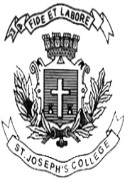               Answer  any   seven questions:			                                  7 * 10= 70a) Explain Software Development Life Cycle.                                                    (3).b) Explain Life cycle of OOSD in detail.                                                             (7)a)Explain Rumbaugh et al’s Object Modeling Technique’s OMT Functional Model                                                                                                                                                                                                                                                         (5)b) Explain UML Activity Diagram with an example                                            (5)                                                                    Explain the following UML Diagrams with example                                  (3+4+3)b) Class Interface Notationb) Aggregation and Compositions and Generalizationc) Qualifiers and MultiplicityDesigning classes in detail.a)State the two Axioms on which Corollaries are formed.                                    (2)b) Explain Corollary 1 in detail.                                                                              (8)Explain micro and macro development process with any case study of your own.                                                                                                        (10)                                                                       a) Write the benefits and risks of OOSD.                                                               (5)b)Explain State chart Diagram with an example                                                   (5)a)What is Object Oriented Implementation?                                                         (2) b) Explain  Component Diagram with example.                                                   (4)c) Explain Deployment Diagram with example.                                                    (4)What are the advantages of Use Case Diagrams . Consider Aircraft Management System and draw the Use Case Diagram.                                                                                 (10)ST. JOSEPH’S COLLEGE (AUTONOMOUS), BANGALORE-27ST. JOSEPH’S COLLEGE (AUTONOMOUS), BANGALORE-27ST. JOSEPH’S COLLEGE (AUTONOMOUS), BANGALORE-27ST. JOSEPH’S COLLEGE (AUTONOMOUS), BANGALORE-27ST. JOSEPH’S COLLEGE (AUTONOMOUS), BANGALORE-27ST. JOSEPH’S COLLEGE (AUTONOMOUS), BANGALORE-27M.Sc(COMPUTER SCIENCE) –IV SEMESTERM.Sc(COMPUTER SCIENCE) –IV SEMESTERM.Sc(COMPUTER SCIENCE) –IV SEMESTERM.Sc(COMPUTER SCIENCE) –IV SEMESTERM.Sc(COMPUTER SCIENCE) –IV SEMESTERM.Sc(COMPUTER SCIENCE) –IV SEMESTERSEMESTER EXAMINATION: APRIL 2018CS0215:OOAD WITH UMLSEMESTER EXAMINATION: APRIL 2018CS0215:OOAD WITH UMLSEMESTER EXAMINATION: APRIL 2018CS0215:OOAD WITH UMLSEMESTER EXAMINATION: APRIL 2018CS0215:OOAD WITH UMLSEMESTER EXAMINATION: APRIL 2018CS0215:OOAD WITH UMLSEMESTER EXAMINATION: APRIL 2018CS0215:OOAD WITH UMLTime- 2 1/2  hrsTime- 2 1/2  hrsMax Marks-70Max Marks-70Max Marks-70